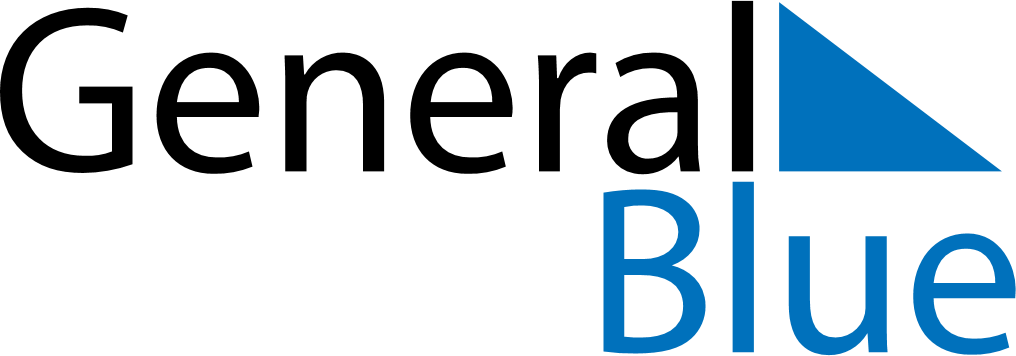 May 2024May 2024May 2024May 2024May 2024May 2024Radzilow, Podlasie, PolandRadzilow, Podlasie, PolandRadzilow, Podlasie, PolandRadzilow, Podlasie, PolandRadzilow, Podlasie, PolandRadzilow, Podlasie, PolandSunday Monday Tuesday Wednesday Thursday Friday Saturday 1 2 3 4 Sunrise: 4:55 AM Sunset: 7:59 PM Daylight: 15 hours and 3 minutes. Sunrise: 4:53 AM Sunset: 8:01 PM Daylight: 15 hours and 7 minutes. Sunrise: 4:51 AM Sunset: 8:02 PM Daylight: 15 hours and 11 minutes. Sunrise: 4:49 AM Sunset: 8:04 PM Daylight: 15 hours and 15 minutes. 5 6 7 8 9 10 11 Sunrise: 4:47 AM Sunset: 8:06 PM Daylight: 15 hours and 18 minutes. Sunrise: 4:45 AM Sunset: 8:08 PM Daylight: 15 hours and 22 minutes. Sunrise: 4:43 AM Sunset: 8:09 PM Daylight: 15 hours and 26 minutes. Sunrise: 4:42 AM Sunset: 8:11 PM Daylight: 15 hours and 29 minutes. Sunrise: 4:40 AM Sunset: 8:13 PM Daylight: 15 hours and 33 minutes. Sunrise: 4:38 AM Sunset: 8:15 PM Daylight: 15 hours and 36 minutes. Sunrise: 4:36 AM Sunset: 8:16 PM Daylight: 15 hours and 40 minutes. 12 13 14 15 16 17 18 Sunrise: 4:34 AM Sunset: 8:18 PM Daylight: 15 hours and 43 minutes. Sunrise: 4:33 AM Sunset: 8:20 PM Daylight: 15 hours and 46 minutes. Sunrise: 4:31 AM Sunset: 8:21 PM Daylight: 15 hours and 50 minutes. Sunrise: 4:29 AM Sunset: 8:23 PM Daylight: 15 hours and 53 minutes. Sunrise: 4:28 AM Sunset: 8:25 PM Daylight: 15 hours and 56 minutes. Sunrise: 4:26 AM Sunset: 8:26 PM Daylight: 16 hours and 0 minutes. Sunrise: 4:25 AM Sunset: 8:28 PM Daylight: 16 hours and 3 minutes. 19 20 21 22 23 24 25 Sunrise: 4:23 AM Sunset: 8:29 PM Daylight: 16 hours and 6 minutes. Sunrise: 4:22 AM Sunset: 8:31 PM Daylight: 16 hours and 9 minutes. Sunrise: 4:20 AM Sunset: 8:33 PM Daylight: 16 hours and 12 minutes. Sunrise: 4:19 AM Sunset: 8:34 PM Daylight: 16 hours and 15 minutes. Sunrise: 4:18 AM Sunset: 8:36 PM Daylight: 16 hours and 17 minutes. Sunrise: 4:16 AM Sunset: 8:37 PM Daylight: 16 hours and 20 minutes. Sunrise: 4:15 AM Sunset: 8:38 PM Daylight: 16 hours and 23 minutes. 26 27 28 29 30 31 Sunrise: 4:14 AM Sunset: 8:40 PM Daylight: 16 hours and 25 minutes. Sunrise: 4:13 AM Sunset: 8:41 PM Daylight: 16 hours and 28 minutes. Sunrise: 4:12 AM Sunset: 8:43 PM Daylight: 16 hours and 30 minutes. Sunrise: 4:11 AM Sunset: 8:44 PM Daylight: 16 hours and 33 minutes. Sunrise: 4:10 AM Sunset: 8:45 PM Daylight: 16 hours and 35 minutes. Sunrise: 4:09 AM Sunset: 8:46 PM Daylight: 16 hours and 37 minutes. 